Приложение  5Задания для самостоятельной работы отбираю наиболее интересные, занимательные, развивающие и пишу на доске волной. 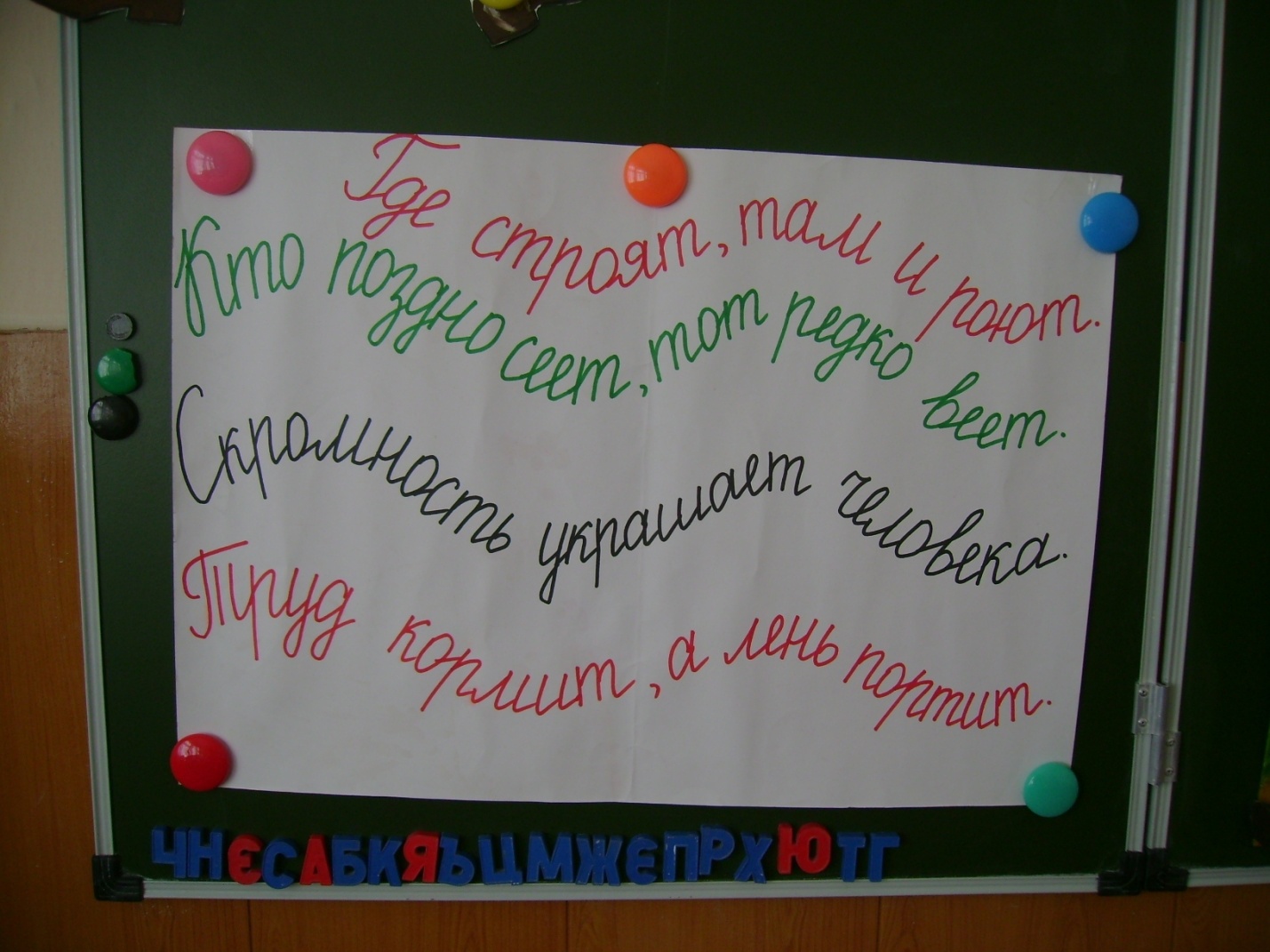 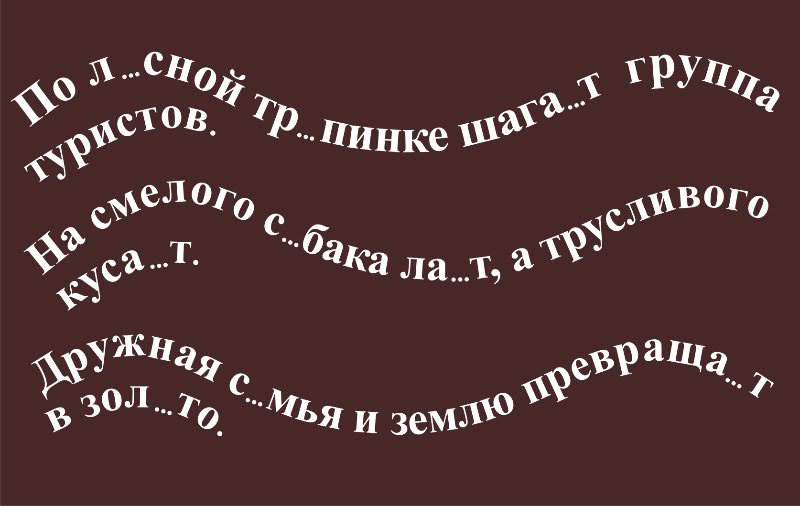 